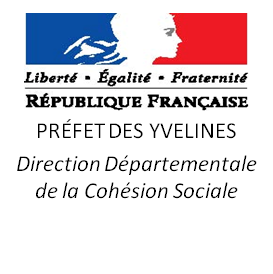 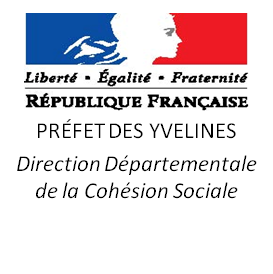 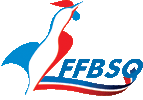 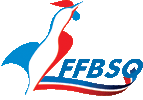 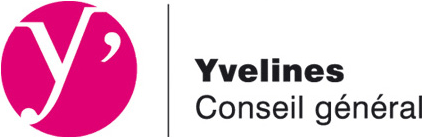 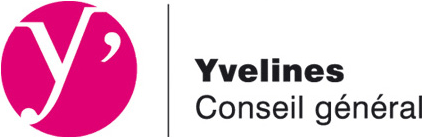 Championnat départemental (78) Jeunes IndividuelLe Samedi 04 Juin 2022 à 10h00 (boules d’essais)Au Bowling de RambouilletOrganisationLe CD78 organise le samedi 4 juin son championnat départemental jeunes individuels, sur une journée par catégorie, pour les Poussins -8 ans, Les Benjamins -11 ans, Minimes -14 ans, Cadets -17 ans, Juniors -21 ansL’organisateur de ce championnat est le Comité Départemental des Yvelines de la FFBSQ, le directeur de la compétition est Monsieur ESNAULT Eric.La compétition est ouverte aux joueurs et joueuses, des catégories JEUNES, licencié(e)s FFBSQTous les règlements fédéraux s’appliquent à cette compétition.Ce championnat se disputent pour les Poussins sur 4 lignes (en 2 fois 2 lignes non consécutives) et 6 lignes (3 fois 2 lignes) pour les autres catégories. Les jeunes sont réparties sur les pistes par l’organisateur en accord avec l’arbitre.Le classement final de chaque catégorie Filles et Garçons se fera au cumul des 6 lignes sauf pour les Poussins et Poussines sur 4 lignes.Tout litige est tranché par l’arbitre ou à défaut par le directeur de la compétition. Déroulement de la compétition.Il est demandé d’être présent environ une demi-heure avant la compétition soit 9h30.	Horaires de jeu :		10h00 : Boule d’essais		10h15 : Début de la compétition		13h30 : Fin de la compétition.		13h30-13h45 Résultats et remise des récompenses.A l'issue de la compétition les titres de Champion Départemental et de Championne Départementale sont décernés pour chaque catégorie.Pour ce championnat jeunes individuels, le coût de participation est fixé à 10 € pour la catégorie Poussins et 15 € pour les autres catégories.A régler par virement au CD78 ou par un chèque club à l’inscription à l’ordre du CD78 / FFBSQ et envoyé à l’adresse de :Michèle ESNAULT – 11 rue de Fleubert - 78650 BEYNESBilan financier pour 36 jeunes		Dépenses						RecettesBilan financier pour 40 jeunes		Dépenses						RecettesEnvoi des bulletins d’inscription par email à ESNAULT Eric ericbowlCD78@free.fr212 parties à 3,40 €720,80 €2 Poussins à 10,00 €     20,00 €Homologation 212 parties à 0,08 €16,96 €                             34 Autres catégories à 15,00€510,00 €Arbitrage45,00 €Subventions CD78522,76 €Médailles           90,00 €Goodies180,00€Total =1052,76 €Total =1052,76 €236 parties à 3,40 €802,40 €2 Poussins à 10,00 €     30,00 €Homologation 236 parties à 0,08 €18,88 €                             38 Autres catégories à 15,00€570,00 €Arbitrage45,00 €Subventions CD78566,28 €Médailles           90,00 €Goodies200,00€Total =1156,28 €Total =1156,28 €